МИНИСТЕРСТВО ОБРАЗОВАНИЯ И НАУКИ РОССИЙСКОЙ ФЕДЕРАЦИИфедеральное государственное бюджетное образовательное учреждение высшего образованияКРАСНОЯРСКИЙ ГОСУДАРСТВЕННЫЙ ПЕДАГОГИЧЕСКИЙ УНИВЕРСИТЕТ им. В.П. АстафьеваИнститут социально-гуманитарных технологийКафедра социальной педагогики и социальной работыРАБОЧАЯ ПРОГРАММА ДИСЦИПЛИНЫ(для заочной формы обучения)ПСИХОЛОГИЯНаправление подготовки:39.03.02  Социальная работаПрофиль/название программы:Социальная работа в системе социальных службквалификация (степень):бакалаврКрасноярск 2016Рабочая программа дисциплины «Психология»составлена  кандидатом психологических наук, доцентом О.М. Миллер,                                                                      (должность и ФИО преподавателя)Рабочая программа дисциплины обсуждена на заседании кафедры социальной педагогики и социальной работыпротокол № __1__ от "08"  сентября_2016 г.Заведующий кафедрой                                   Т.В. Фуряева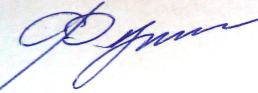 Одобрено научно-методическим советом института социально-гуманитарных технологий протокол №1 от "09" сентября 2016 г.Председатель                                             Е.П. Кунстман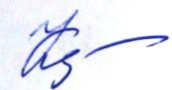 СодержаниеПояснительная записка…………………………………………………… 1. Организационно-методические документы1.1 Технологическая карта обучения дисциплине………………………1.2 Содержание основных разделов дисциплины……………………….1.3 Методические рекомендации по освоению дисциплины……………2. Компоненты мониторинга учебных достижений обучающихся2.1 Технологическая карта рейтинга дисциплины……………………….2.2 Фонд оценочных средств………………………………………………3. Учебные ресурсы3.1 Карта литературного обеспечения…………………………………….3.2 Карта материально-технической базы………………………………..Пояснительная запискаДисциплина «Психология» разработанная согласно ФГОС ВО 39.03.02 Социальная работа, относится к базовой (обязательной) части предметов профессионального цикла для подготовки бакалавров по направлению подготовки 39.03.02 Социальная работа, профиль «Социальная работа в системе социальных служб». Трудоемкость дисциплины включает в себя общий объем времени, отведенного на изучение дисциплины в 3 З.Е. -108 часов, в том числе 14 часов на контактную работу с преподавателем и 85 часов на самостоятельную работу. Для заочной формы обучения дисциплина изучается на 1 курсе (3 сессия) и на 2 курсе (5 сессия). Индекс дисциплины в учебном плане – Б1.Б.5.Цели освоения дисциплины – содействовать формированию системы теоретических и практических знаний, прикладных аспектов психологии.Таблица 1Планируемые результаты обученияКонтроль результатов освоения дисциплины. В процессе изучения обучающимися дисциплины предполагается использовать следующие методы текущего контроля успеваемости: выполнение практических работ, подготовка к семинарам, посещение лекций, написание контрольных работ и т.д. По окончанию изучения дисциплины проводится экзамен. Оценочные средства результатов освоения дисциплины (вопросы к экзамену, итоговый тест), критерии оценки выполнения заданий представлены в разделе «Фонды оценочных  средств  для  проведения  промежуточной  аттестации  по дисциплине «Психология».При освоении дисциплины «Психология» используются интерактивные технологии (дискуссия, проблемный семинар), рефлексивные методы обучения; рейтинговая система оценки учебных достижений обучающихся.Лист согласования рабочей программы дисциплины с другими дисциплинами образовательной программына 2016/ 2017 учебный годЗав.кафедрой                                                          Т.В. Фуряева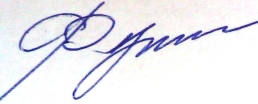          Председатель НМСС                                                    Е.П. Кунстман1.1. ТЕХНОЛОГИЧЕСКАЯ КАРТА ОБУЧЕНИЯ ДИСЦИПЛИНЕПСИХОЛОГИЯ(наименование дисциплины)Для обучающихся образовательной программы39.03.02 Социальная работа (указать уровень, шифр и наименование направления подготовки)профиль «Социальная работа в системе социальных служб»(указать профиль/наименование программы и форму обучения)(общая трудоемкость 108 часов – 3 З.Е.)для заочной формы обучения* без учета часов на экзамен1.2. Содержание основных разделов дисциплиныРаздел 1. Личность как целостная структура проявления психического. Предмет, объект и задачи психологии. Становление предмета психологии. Состояние, структура современной психологии. Место психологии в системе наук. Основные методы психологических исследований. Психика как продукт и фактор эволюционного процесса. Психологические свойства и типы темперамента. Роль  наследственности  в  формировании темперамента. Обусловленность характера общественными и межличностными  отношениями.  Структура характера.  Понятие  акцентуации. Задатки и способности. Структура способностей. Формирование  и  развитие способностей. Общие и специальные способности. Одаренность. Понятие об эмоциях. Основные функции эмоций. Роль  эмоций  в  жизнедеятельности  человека. Основные эмоциональные состояния. Высшие чувства как результат общественного развития личности. Понятие о воле. Воля как сознательная регуляция деятельности. Функции воли. Структура волевого акта. Волевые качества личности. Воля и проблемы самовоспитания. Понятие мотива, мотивации. Основные теории мотивации в психологии. Виды мотивов. Основные функции мотивации. Человек как субъект познания. Элементарные и высшие психические функции. Познавательные процессы (ощущение, восприятие, внимание, память, мышление, речь). Сознание и самосознание. Структура и уровни сознания и самосознания. Индивид, индивидуальность, личность. Подходы к пониманию личности.Раздел 2. Общение и деятельность как две стороны социального бытия человека. Понятие  о  деятельности,  закономерностях  ее формирования. Принцип единства сознания и деятельности. Психологическая структура деятельности. Основные виды деятельности. Профессиональная  деятельность  как  условие формирования  личности.  Навыки,  умения, привычки. Компетенции. Деятельность и общение. Понятие об общении. Функции, средства, структура, психологические характеристики общения. Коммуникативная, интерактивная и перцептивная стороны общения. Роль общения в развитии самосознания, в развитии личности.Результатом освоения дисциплины «Психология», согласно ОПОП 39.03.02 Социальная работа, профиль «Социальная работа в системе социальных служб» и учебного плана, является формирование следующих компетенций обучающихся:способность к самоорганизации и самообразованию (ОК-7);способность к эффективному применению психолого-педагогических знаний для решения задач общественного, национально-государственного и личностного развития, проблем социального благополучия личности и общества (ОПК-6).1.3. Методические рекомендации по освоению дисциплиныПри изучении учебной дисциплины «Психология» рекомендуется:1. Планировать в общем образовательном процессе время для изучения дисциплины» в соответствии с «Технологической картой обучения дисциплине» и «Технологической картой рейтинга дисциплины».2. Посещать все виды аудиторных занятий (лекции и семинарские), а также консультации преподавателя по выполнению индивидуальной самостоятельной работы, творческих и учебно-исследовательских заданий. На лекционных занятиях необходимо систематически вести записи лекций, так как при подготовке к ним преподаватель использует разнообразные источники, тщательно отбирает необходимый для качественного усвоения дисциплины теоретический и практический материал. Лекционный материал по «Психология» рекомендуется дополнять данными, полученными при самостоятельном изучении монографий и научных статей. Для этого при записи лекций желательно оставлять более широкие поля или вести запись лекций на одной стороне тетрадного листа (или листа формата А 4).3. В процессе изучения дисциплины «Психология» следует учитывать рекомендации преподавателя по организации самостоятельной учебно-познавательной деятельности в рамках модульно-рейтинговой системы обучения. При изучении учебной дисциплины в модульно-рейтинговой системе необходимо руководствоваться «Технологической картой рейтинга дисциплины» – документом, определяющим количество баллов и формы работы в дисциплинарных модулях. При этом следует помнить, что:готовиться к практическим занятиям надо по всем, а не отдельным, предложенным вопросам;по каждому обсуждаемому вопросу составлять тезисный план ответа;содержание изучаемого теоретического материала представлять в виде таблицы или схемы, что позволит систематизировать полученные знания;вести словарь по основным научным терминам и ключевым понятиям, изучаемым в рамках дисциплинарного модуля;активно участвовать в обсуждении вопросов семинарского занятия;не  ограничивать  подготовку  к  семинарским  занятиям выполнением только перечня обязательных форм учебных заданий. Желательно  активно  включаться  в  выполнение  индивидуальных творческих и учебно-исследовательских работ (написание контрольной работы, подготовку  сообщения  по  теме  контрольной работы,  проведение психодиагностических исследований в период учебной практики и выступление по их результатам на семинарских занятиях, круглых столах, учебно-практических и научных студенческих конференциях и др.).4. При изучении учебной дисциплины «Психология» рекомендуется использовать материалы Рабочей программы дисциплины (РПД)), разработанной ведущим преподавателем и утвержденной кафедрой и научно-методическим советом направления. Представленные в РПД материалы (планируемые результаты обучения, содержание модулей и тем дисциплины, технологическая карта обучения дисциплине, технологическая карта рейтинга дисциплины и карта литературного обеспечения дисциплины) помогут организовать процесс качественного освоения компетенций по каждому дисциплинарному модулю и дисциплине в целом.5.  Качественное  и  глубокое  усвоение  содержания  учебной дисциплины требует изучения материала не только по учебникам и учебным пособиям, но и использование дополнительной литературы:изучение ключевых монографий зарубежных и отечественных психологов и педагогов (две монографии по выбору студента из числа рекомендованных преподавателем);систематическое знакомство с новинками психологической литературы (монографии, научные статьи в периодических изданиях: теоретических, научно-методических и практических журналах, таких как «Вопросы психологии», «Психологический журнал», «Вестник МГУ» и др.) на бумажных и электронных носителях;ведение подборки теоретических и научно-методических материалов, конспектов статей, опубликованных в периодических изданиях по основным проблемам психосоциальной работы, в качестве учебно-исследовательской работы.6. При подготовке к экзамену по дисциплине «Психология» необходимо повторить весь материал учебной дисциплины, изученный как в процессе аудиторных занятий, так и самостоятельной работы. При этом следует опираться на вопросы, вынесенные преподавателем к экзамену. Очень важно повторить тезаурус дисциплины. Нельзя оставлять подготовку к итоговому контролю на последний день. Все это будет способствовать успешной сдаче экзамена, как в традиционной, так и в тестовой форме.Подготовка к экзамену. Изучение дисциплины «Психология» заканчивается экзаменом, который проводится по всему ее содержанию. Форма экзамена: ответ на вопросы по билетам. К экзамену допускаются студенты, которые систематически, в течение всего семестра работали на занятиях и показали уверенные знания по вопросам, выносившимся на групповые занятия. Непосредственная подготовка к экзамену осуществляется по вопросам, представленным в данной рабочей программе дисциплины. Необходимо тщательно изучить формулировку каждого вопроса, вникнуть в его суть, составить план ответа. Обычно план включает в себя:  показ теоретической и практической значимости рассматриваемого вопроса;  обзор освещения вопроса в его историческом развитии;  определение сущности рассматриваемого предмета;  основные элементы содержания и структуры предмета рассмотрения;  факторы, логика и перспективы эволюции предмета;  показ роли и значения рассматриваемого материала для практической деятельности социального работника. План ответа желательно развернуть, приложив к нему ссылки на первоисточники с характерными цитатами. Необходимо отметить для себя пробелы в знаниях, которые следует ликвидировать в ходе подготовки, для чего следует обратиться за консультацией к преподавателю.7.  При  выполнении  контрольной работы  рекомендуется  получить консультацию у преподавателя по выбору интересующей вас проблемы и темы, а также познакомиться с соответствующими методическими указаниями, определяющими требования к содержанию, объему и оформлению работы. Положительным моментом при осуществлении публичного сообщения по теме контрольной работы является разработка и организация ее компьютерной презентации.Основные виды систематизированной записи прочитанного:1. Аннотирование – предельно краткое связное описание просмотренной или прочитанной книги (статьи), ее содержания, источников, характера и назначения;2. Планирование – краткая логическая организация текста, раскрывающая содержание и структуру изучаемого материала;3. Тезирование – лаконичное воспроизведение основных утверждений автора без привлечения фактического материала;4. Цитирование – дословное выписывание из текста выдержек, извлечений, наиболее существенно отражающих ту или иную мысль автора;5. Конспектирование – краткое и последовательное изложение содержания прочитанного.Конспект – сложный способ изложения содержания книги или статьи в логической последовательности. Конспект аккумулирует в себе предыдущие виды записи, позволяет всесторонне охватить содержание книги, статьи. Поэтому умение составлять план, тезисы, делать выписки и другие записи определяет и технологию составления конспекта.Методические рекомендации по составлению конспекта:1. Внимательно прочитайте текст. Уточните в справочной литературе непонятные слова. При записи не забудьте вынести справочные данные на поля конспекта;2. Выделите главное, составьте план;3. Кратко сформулируйте основные положения текста, отметьте аргументацию автора;4. Законспектируйте материал, четко следуя пунктам плана. При конспектировании старайтесь выразить мысль своими словами. Записи следует вести четко, ясно.5. Грамотно записывайте цитаты. Цитируя, учитывайте лаконичность, значимость мысли.В тексте конспекта желательно приводить не только тезисные положения, но и их доказательства. При оформлении конспекта необходимо стремиться к емкости каждого предложения. Мысли автора книги следует излагать кратко, заботясь о стиле и выразительности написанного. Число дополнительных элементов конспекта должно быть логически обоснованным, записи должны распределяться в определенной последовательности, отвечающей логической структуре произведения. Для уточнения и дополнения необходимо оставлять поля. Овладение навыками конспектирования требует от студента целеустремленности, повседневной самостоятельной работы.Методика написания контрольных работ и докладовЦелью написания контрольных работ является:- привитие студентам навыков библиографического поиска необходимой литературы (на бумажных носителях, в электронном виде);- привитие студентам навыков компактного изложения мнения авторов и своего суждения по выбранному вопросу в письменной форме, научно грамотным языком и в хорошем стиле;- приобретение навыка грамотного оформления ссылок на используемые источники, правильного цитирования авторского текста;- выявление и развитие у студента интереса к определенной научной и практической проблематике с тем, чтобы исследование ее в дальнейшем продолжалось в подготовке и написании курсовых и дипломной работы и дальнейших научных трудах.Основные задачи студента при написании контрольной работы:- с максимальной полнотой использовать литературу по выбранной теме (как рекомендуемую, так и самостоятельно подобранную) для правильного понимания авторской позиции;- верно (без искажения смысла) передать авторскую позицию в своей работе;- уяснить для себя и изложить причины своего согласия (несогласия) с тем или иным автором по данной проблеме.Требования к содержанию:- материал, использованный в работе, должен относится строго к выбранной теме;- необходимо изложить основные аспекты проблемы не только грамотно, но и в соответствии с той или иной логикой (хронологической, тематической, событийной и др.)- при изложении следует сгруппировать идеи разных авторов по общности точек зрения или по научным школам;- контрольная работа должна заканчиваться подведением итогов проведенной исследовательской работы: содержать краткий анализ-обоснование преимуществ той точки зрения по рассматриваемому вопросу, с которой Вы солидарны.Структура контрольной работы.1. Начинается контрольная работа с титульного листа.Образец оформления титульного листа для контрольной работы:2. За титульным листом следует Оглавление. Оглавление - это план работы, в котором каждому разделу должен соответствовать номер страницы, на которой он находится.3. Текст контрольной работы. Он делится на три части: введение, основная часть и заключение.а) Введение - раздел работы, посвященный постановке проблемы, которая будет рассматриваться и обоснованию выбора темы.б) Основная часть - это звено работы, в котором последовательно раскрывается выбранная тема. Основная часть может быть представлена как цельным текстом, так и разделена на главы. При необходимости текст работы может дополняться иллюстрациями, таблицами, графиками, но ими не следует «перегружать» текст.в) Заключение - данный раздел работы должен быть представлен в виде выводов, которые готовятся на основе подготовленного текста. Выводы должны быть краткими и четкими. Также в заключении можно обозначить проблемы, которые «высветились» в ходе работы, но не были раскрыты в ней.4. Список источников и литературы. В данном списке называются как те источники, на которые ссылается студент при подготовке работе, так и все иные, изученные им в связи с ее подготовкой. В работе должно быть использовано не менее 5 разных источников. Работа, выполненная с использованием материала, содержащегося в одном научном источнике, является явным плагиатом и не принимается. Оформление Списка источников и литературы должно соответствовать требованиям библиографических стандартов.Подготовка научного доклада выступает в качестве одной из важнейших форм самостоятельной работы студентов. Научный доклад представляет собой исследование по конкретной проблеме, изложенное перед аудиторией слушателей.Работа по подготовке доклада включает не только знакомство с литературой по избранной тематике, но и самостоятельное изучение определенных вопросов. Она требует от студента умения провести анализ, способности наглядно представить итоги проделанной работы, и что очень важно – заинтересовать аудиторию результатами своего исследования. Следовательно, подготовка научного доклада требует определенных навыков.Подготовка научного доклада включает несколько этапов работы:1. Выбор темы научного доклада;2. Подбор материалов;3. Составление плана доклада. Работа над текстом;4. Оформление материалов выступления;5. Подготовка к выступлению.Структура и содержание доклада.Введение - это вступительная часть научно-исследовательской работы. Автор должен приложить все усилия, чтобы в этом небольшом по объему разделе показать актуальность темы, раскрыть практическую значимость ее, определить цели и задачи эксперимента или его фрагмента.Основная часть. В ней раскрывается содержание доклада. Как правило, основная часть состоит из теоретического и практического разделов.В теоретическом разделе раскрываются история и теория исследуемой проблемы, дается критический анализ литературы и показываются позиции автора.В практическом разделе излагаются методы, ход, и результаты самостоятельно проведенного эксперимента или его фрагмента.В основной части могут быть также представлены схемы, диаграммы, таблицы, рисунки и т.д.В заключении содержатся итоги работы, выводы, к которым пришел автор, и рекомендации. Заключение должно быть кратким, обязательным и соответствовать поставленным задачам.Список использованных источников представляет собой перечень использованных книг, статей, фамилии авторов приводятся в алфавитном порядке, при этом все источники даются под общей нумерацией литературы. В исходных данных источника указываются фамилия и инициалы автора, название работы, место и год издания.При написании контрольной работы следует избегать типичных ошибок, например, таких:поверхностное изложение основных теоретических вопросов выбранной темы, когда автор не понимает, какие проблемы в тексте являются главными, а какие второстепенными,в некоторых случаях проблемы, рассматриваемые в разделах, не раскрывают основных аспектов выбранной для работы темы,дословное переписывание книг, статей, заимствования рефератов и контрольных работ из интернета.Консультация - это беседа преподавателя и студентов, в которой студенты могут получить разъяснения преподавателя по различным вопросам, связанным с учебным процессом и содержанием учебной дисциплины. Консультация может проводиться индивидуально или с группой студентов.2.1. ТЕХНОЛОГИЧЕСКАЯ КАРТА РЕЙТИНГА ДИСЦИПЛИНЫ*Перечень форм работы текущей аттестации определяется кафедрой или ведущим преподавателемСоответствие рейтинговых баллов и академической оценки:* При количестве рейтинговых баллов более 100, необходимо рассчитывать рейтинг учебных достижений обучающегося для определения оценки кратно 100 баллам.ФИО преподавателя: к.психол.н., доцент кафедры психологии О.М. МиллерУтверждено на заседании кафедры социальной педагогики и социальной работы  «08» сентября 2016 г. Протокол № 1 Зав. кафедрой                                                    Т.В. ФуряеваМИНИСТЕРСТВО ОБРАЗОВАНИЯ И НАУКИ РОССИЙСКОЙ ФЕДЕРАЦИИфедеральное государственное бюджетное образовательное учреждение высшего образованияКРАСНОЯРСКИЙ ГОСУДАРСТВЕННЫЙ ПЕДАГОГИЧЕСКИЙ УНИВЕРСИТЕТ им. В.П. АстафьеваИнститут социально-гуманитарных технологийКафедра социальной педагогики и социальной работыУТВЕРЖДЕНО                                         ОДОБРЕНОНа заседании кафедры             на заседании научно-методического                                                    советаПротокол № ______                 специальности (направления подготовки)от «___»______201_ г.             Протокол № _____                                                   от «___»______201_ г.ФОНДОЦЕНОЧНЫХ СРЕДСТВдля проведения текущего контроля и промежуточной аттестации обучающихсяПСИХОЛОГИЯ(наименование дисциплины)39.03.02 (040401.62) Социальная работаПрофиль «Социальная работа в системе социальных служб»бакалаврквалификация (степень) выпускника:Составитель: О.М. Миллер, кандидат психологических наук, доцент,1.  Назначение фонда оценочных средств1.1.  Целью создания ФОС дисциплины «Психология» является установление  соответствия  учебных  достижений  обучающихся запланированным  результатам  обучения  и  требованиям  основной профессиональной образовательной программы (ОПОП), рабочей программы дисциплины (РПД).1.2.  ФОС по дисциплине решает следующие задачи:- контроль (с помощью набора оценочных средств) и управление (с помощью элементов обратной связи) достижением целей реализации ОПОП, определенных  в  виде  набора  профессиональных компетенций (ПК) обучающихся.- обеспечение соответствия результатов обучения задачам будущей профессиональной деятельности через совершенствование традиционных и внедрение инновационных методов обучения в образовательный процесс Университета.1.3. ФОС разработан на основании нормативных документов:- Федерального государственного образовательного стандарта высшего образования по  направлению  подготовки 040401.62 Социальная работа (уровень бакалавриата);- образовательной программы высшего образования по направлению подготовки 040401.62 Социальная работа, профиль «Социальная работа в системе социальных служб»;- Положения о формировании фонда оценочных средств для текущего контроля успеваемости, промежуточной и итоговой аттестации обучающихся по образовательным программам высшего образования (программам бакалавриата,  программам  специалитета,  программам  магистратуры, программам  подготовки   научно-педагогических кадров в аспирантуре) в федеральном государственном бюджетном образовательном учреждении  высшего  образования  «Красноярский  государственный педагогический университет им. В.П. Астафьева» и его филиалах.2. Перечень компетенций с указанием этапов их формирования в процессе изучения дисциплины «Психология»2.1. Перечень компетенций, формируемых в процессе изучения дисциплины «Психология»:ОК-7 – способность к самоорганизации и самообразованию.ОПК-6 – способность к эффективному применению психолого-педагогических знаний для решения задач общественного, национально-государственного и личностного развития, проблем социального благополучия личности и общества.2.2. Этапы формирования и оценивания компетенций3. Фонд оценочных средств для промежуточной аттестации по дисциплине «Психология»3.1 Фонды оценочных средств включают: тест, письменные работы, вопросы к экзамену, темы контрольных работ.3.2. Оценочные средстваКритерии оценивания по оценочному средству 1 - вопросы к экзаменуМенее 60 баллов – компетенция не сформирована4. Фонд оценочных средств для текущей аттестации по дисциплине «Психология»4.1. Фонды оценочных средств включают: письменную работу, обзор литературных источников и составление библиографического списка, представление изучаемого теоретического материала в виде таблицы или схемы, написание и защиту контрольной работы (с презентацией), выполнение учебно-исследовательского задания с предоставлением письменного отчета, выполнение тестовых заданий.4.2.1. Критерии оценивания по оценочному средству 2 - письменной работе4.2.2. Критерии оценивания по оценочному средству 3 – обзору литературных источников, составление библиографического списка4.2.3. Критерии оценивания по оценочному средству 4 – представление изучаемого теоретического материала в виде таблицы или схемы4.2.4. Критерии оценивания по оценочному средству 5 - написание контрольной работы4.2.5. Критерии оценивания по оценочному средству 6 – подготовка презентации к контрольной работе4.2.6. Критерии оценивания по оценочному средству 7 – учебное исследовательское задание 4.2.7. Критерии оценивания по оценочному средству 8 – выполнение тестовых заданий5.  Учебно-методическое  и  информационное  обеспечение  фондов оценочных средств (литература методические указания, рекомендации, и другие материалы, использованные для разработки ФОС) Крысько В.Г. Общая психология в схемах и комментариях. - СПб.: Питер,  2009, - 256 с.6. Оценочные средства для промежуточной аттестации6.1. Примерные вопросы к экзамену по дисциплине «Психология»:Определение психологии как науки (предмет, задачи, структура).Понятие о психике. Структура психики.Психика и сознание. Сознание и бессознательное.Этапы развития психики.Методы современной психологии.Различные подходы к определению понятия «личность».Психологическая структура личности. Соотношение биологического и социального в структуре личности.Потребности как источник активности личности. Классификация потребностей.Теории мотивации.Структура мотивации.Мотивационные конфликты. Уровень притязаний. Фрустрация. Уровни сознания и самосознания.Структура самосознания. Самооценка.Общение, его специфика, значение для развития личности.Общение как коммуникация. Средства общения.Общение как взаимодействие. Стили общения.Общение как восприятие и понимание человека человеком.Понятие о чувствах и эмоциях. Теории эмоций.Классификация эмоций.Понятие о внимании. Физиологические основы внимания. Виды внимания и их характеристика.Основные свойства внимания.Понятие об ощущениях. Физиологические основы ощущений. Классификация ощущений.Закономерности ощущений (пороги, адаптация, взаимодействие). Понятие о восприятии. Особенности образов восприятия. Классификация восприятий.Понятие о памяти. Теории памяти.Процессы памяти и их характеристика. Индивидуальные особенности памяти.Понятие о мышлении как высшей форме познавательной деятельности. Характеристика мыслительных операций.Виды и формы мышления. Индивидуальные особенности мышления.Понятие о воображении. Виды воображения. Приемы создания образов воображения.Понятие о темпераменте. Теории темперамента. Типы темперамента и их характеристика.Понятие о способностях. Задатки и способности.Понятие о характере. Характер и темперамент. Характер и личность.Понятие о воле. Волевое действие.Понятие о деятельности. Психологическая структура деятельности.7. Оценочные средства для текущего контроля успеваемости7.1. Типовые вопросы и задания к письменной работе1). Сформулируйте существенные отличия естественнонаучного и гуманитарного подходов к пониманию природы психического.2). Охарактеризуйте известные Вам методы исследования в соотнесении с тем, что можно изучать с помощью каждого из них.3). Опишите взаимоотношения между самопознанием и самоотношением в следующих терминах - «образ Я» и механизмы психологической защиты.4). Как эмоции влияют на интеллектуальную деятельность? Как Вы можете объяснить выражение «женская логика»? Насколько оно правомерно? Правильно ли утверждение, что переживание эмоций всегда приводит к дезорганизации мышления?5). Дайте примеры диспозиционной, ситуативной и личностной детерминации поведения человека. Подумайте, какой тип детерминации более всего характерен для Вас в настоящее время. Было ли так всегда?6). Что собой представляет ролевое общение? Согласны ли Вы с утверждением психологов, что общение «по рецептам Дейла Карнеги» неминуемо приведет человека к неврозу? 7). Опишите психологическую структуру деятельности. Что означает «смещение мотива на цель»? Приведите конкретный пример воздействия на поведение ребенка с помощью этого приема.8). Дайте психологическую характеристику типов темперамента. К какому типу темперамента принадлежите Вы? К какому типу темперамента принадлежит Хлестаков из «Ревизора» Н.В. Гоголя? Выберите какой-нибудь персонаж из литературы, театра или кино и опишите его тип темперамента.7.2. Обзор литературных источников по проблеме исследования содержания психосоциальной работы (по материалам исследований зарубежных и отечественных ученых).Составьте обзор литературных источников по различным проблемам исследованиям содержания психосоциальной работы (предложенным преподавателем).7.3. Преобразование (трансформация) изучаемого текстового материала в виде логических схем и таблиц.Прочитайте конспекты лекций, изучите соответствующую тему по учебнику (научной статье, монографии) и представьте основное содержание в виде схемы или таблицы, например:естественнонаучный и гуманитарный методологические подходы к пониманию природы человеческой психики;сущность психодинамической, поведенческой и гуманитарной парадигм психологии личности;связь между предметом психологии и методами его исследования; сравнительная характеристика методов исследования в психологии;основные этапы психологического исследования.7.4. Написание, оформление контрольной работы, подготовка сообщения по теме контрольной работы (с презентацией)Выберите одну из тем, предложенных преподавателем, либо предложите свою тему. Подберите литературные источники, изучите их. Составьте план контрольной работы, согласуйте его с преподавателем. Ознакомьтесь с требованиями написания и оформления письменных работ этого типа. Оформите контрольную работу в соответствии с требованиями. Подготовьте сообщение по теме контрольной работы (с презентацией).Примерная тематика контрольных работ по дисциплине «Психология»Проблема сознания и самосознания в психологии.Проблема измененных состояний сознания в психологии.Личность и общество. Проблема индивидуализма и конформизма.Личность и личностный рост в различных концепциях личности.Защитные механизмы и проблемы развития личности.Общение и деятельность в развитии личности.Проблема межличностных конфликтов в психологии. Психологические аспекты этнических конфликтов.Темперамент и деятельность.Проблема характера в психологии.Темперамент, характер, личность.Эмоции в жизни человека. Психологический анализ эмоциональных нарушений.Защитные механизмы личности.Характеристика высших психических функций.Когнитивные стили личности.Личностный подход в понимании способностей.Проблема одаренных детей.Проблема творчества в психологии. Развитие творческих способностей.7.5 Учебное исследовательское заданиеПроанализируйте литературу по проблеме самооценки и развития личности. Подберите методики по исследованию самооценки и уровня развития личности. Определите базу исследования. Проведите исследование. Напишите отчет об исследовании роли самооценки в развитии личности.7.6. Тестовые заданияПо окончании изучения раздела с целью оценки освоения обучающимися основных ключевых понятий, программного материала предлагается выполнение комплекса различных типов тестовых заданий, например:1. Выберите  правильные  ответы: Выберите  правильные  ответы: Средство овладения собственным опытом, глубинными переживаниями, в результате которого человек обретает способность к личностному росту и самосовершенствованию:а) самопознание,б) самоотношение,в) идентификация,г) сознание.2. Автором концепции трансактного анализа считается:А) А.Адлер,Б) Э.Берн,В) К.Роджерс,Г) З.Фрейд,Д) Э.Эриксон.3. Установите соответствие между утверждением психолога в левом столбце и именем этого психолога в правом столбце:4. Дайте определение: фрустрация – это …..5. Вставьте пропущенное слово:________________ - это способность погружаться во внутренний мир другого, его чувства, переживать их, как свои собственные, оставаясь при этом самим собой.3.1. КАРТА ЛИТЕРАТУРНОГО ОБЕСПЕЧЕНИЯ ДИСЦИПЛИНЫПСИХОЛОГИЯ _________________________________________________________________(наименование дисциплины)Для обучающихся образовательной программы39.03.02 Социальная работа (указать уровень, шифр и наименование направления подготовки)профиль «Социальная работа в системе социальных служб»(указать профиль/наименование программы и форму обучения)бакалаврквалификация (степень) выпускника:3.2. Карта материально-технической базы дисциплиныПСИХОЛОГИЯ __________________________________________________________________(наименование дисциплины)Для обучающихся образовательной программыподготовки 39.03.02 Социальная работа____________________________________________________________(указать уровень, шифр и наименование направления подготовки)профиль «Социальная работа в системе социальных служб»(указать профиль/наименование программы и форму обучения)Примечание; Заполнить приложение следует с учетом требования ФГОС ВО и примерных образовательных программ.Лист внесения измененийДополнения и изменения в учебной программе на 2016/2017 учебный годРабочая программа пересмотрена и одобрена на заседании кафедры социальной педагогики и социальной работыВнесенные изменения утверждаю: Заведующий кафедрой социальной педагогики и социальной работы Т.В. Фуряева Директор института социально-гуманитарных технологий__________________Е.А. Викторук "_____"___________ 20__г.Задачи освоения дисциплиныПланируемыерезультаты обученияпо дисциплине(дескрипторы)Код результата обучения(компетенция)Сформировать у студентов целостное представление о самоорганизации и саморазвитии, опираясь на понимание развития личности в истории, культурологии, введении в профессию «Социальная работа».Раскрыть роль самоорганизации и самообразования в процессе саморазвитии личности.Раскрыть динамику и механизмы самоорганизации и саморазвития.Знать:- основные теоретические подходы к проблеме самоорганизации и саморазвития;- психологические характеристики процесса самоорганизации, способы и методы саморазвития. ОК-7 – способность к самоорганизации и самообразованиюСформировать у студентов целостное представление о самоорганизации и саморазвитии, опираясь на понимание развития личности в истории, культурологии, введении в профессию «Социальная работа».Раскрыть роль самоорганизации и самообразования в процессе саморазвитии личности.Раскрыть динамику и механизмы самоорганизации и саморазвития.Уметь:- определять основные характеристики личности, обусловливающие саморазаития; - определять условия, необходимые для развития самоорганизации и самосовершенствования  личности.ОК-7 – способность к самоорганизации и самообразованиюСформировать у студентов целостное представление о самоорганизации и саморазвитии, опираясь на понимание развития личности в истории, культурологии, введении в профессию «Социальная работа».Раскрыть роль самоорганизации и самообразования в процессе саморазвитии личности.Раскрыть динамику и механизмы самоорганизации и саморазвития.Владеть: системой знаний, основных категориях и характеристиках самоорганизации и саморазвития.ОК-7 – способность к самоорганизации и самообразованиюСформировать у студентов целостное представление о психологических знаниях, о природе человеческой психики, как системы психической реальности человека. Познакомить студентов с методами исследования в психологии.Сформировать навыки применения психологических знаний на практике.Знать:- основы общей психологии..ОПК-6 – способность к эффективному применению психолого-педагогических знаний для решения задач общественного, национально-государственного и личностного развития, проблем социального благополучия личности и обществаСформировать у студентов целостное представление о психологических знаниях, о природе человеческой психики, как системы психической реальности человека. Познакомить студентов с методами исследования в психологии.Сформировать навыки применения психологических знаний на практике.Уметь:- выделять различные социальные и психологические проблемы, возникающие у клиентов;- применять психологические знания для решения проблем благополучия и личностного развития клиентов.ОПК-6 – способность к эффективному применению психолого-педагогических знаний для решения задач общественного, национально-государственного и личностного развития, проблем социального благополучия личности и обществаСформировать у студентов целостное представление о психологических знаниях, о природе человеческой психики, как системы психической реальности человека. Познакомить студентов с методами исследования в психологии.Сформировать навыки применения психологических знаний на практике.Владеть: навыками применения психологических знаний на практике.ОПК-6 – способность к эффективному применению психолого-педагогических знаний для решения задач общественного, национально-государственного и личностного развития, проблем социального благополучия личности и обществаНаименование дисциплин, изучение которых опирается на данную дисциплинуКафедраПредложения об изменениях в пропорциях материала, порядка изложения и т.д.Принятое решение  (протокол №, дата) кафедрой, разработавшей программуИсторияСоциальной педагогики и социальной работыБез измененийКультурологияСоциальной педагогики и социальной работыБез измененийВведение в профессию «Социальная работа»Социальной педагогики и социальной работыБез измененийРазделы. Наименование темВсего часов*(З.Е.)Аудиторных часовАудиторных часовАудиторных часовАудиторных часовВнеаудиторых часовФормы и методы контроляРазделы. Наименование темВсего часов*(З.Е.)всеголекцийлабПр.Внеаудиторых часовФормы и методы контроляРаздел I.Личность как целостная структура проявления психического36(1 З.Е.)128424Работа на практических занятияхПонятие об общей психологии, ее место в системе наук, методы исследования 5,1(0,15 З.Е.)1,510,54Составление таблицыИндивидуально-психологические особенности личности5,1(0,15 З.Е.)1,510,54Составление сравнительной таблицыЭмоциональная и волевая регуляция поведения. Мотивация6(0,17 З.Е.)21,50,54Обзор литературных источниковЧеловек как субъект познания6(0,17 З.Е.)21,50,54Тест «Познавательные процессы»Психология сознания и самосознания6(0,17 З.Е.)2114Письменная работаПодходы к пониманию личности7(0,19 З.Е.)3214Составление библиографииРаздел 2.Общение и деятельность как две стороны социального бытия человека63(1,75 З.Е.)2261Работа на практических занятияхДеятельность, психологическая структура деятельности27(0,75 З.Е.)1126Обзор литературных источниковПсихология общения36(1 З.Е.)1135Тест. Контрольная работаНаименование дисциплины39.03.02 Социальная работапрофиль «Социальная работа в системе социальных служб»Количество зачетных единицПсихология3 и 5 сессии3Смежные дисциплины по учебному плануСмежные дисциплины по учебному плануСмежные дисциплины по учебному плануПредшествующие: История, введение в профессию «Социальная работа», культурологияПредшествующие: История, введение в профессию «Социальная работа», культурологияПредшествующие: История, введение в профессию «Социальная работа», культурологияПоследующие: Социология, конфликтология в социальной работе, психология социальной работы, содержание и методика психосоциальной работыПоследующие: Социология, конфликтология в социальной работе, психология социальной работы, содержание и методика психосоциальной работыПоследующие: Социология, конфликтология в социальной работе, психология социальной работы, содержание и методика психосоциальной работыВХОДНОЙ РАЗДЕЛ(проверка «остаточных» знаний по ранее изученным смежным дисциплинам»ВХОДНОЙ РАЗДЕЛ(проверка «остаточных» знаний по ранее изученным смежным дисциплинам»ВХОДНОЙ РАЗДЕЛ(проверка «остаточных» знаний по ранее изученным смежным дисциплинам»ВХОДНОЙ РАЗДЕЛ(проверка «остаточных» знаний по ранее изученным смежным дисциплинам»Форма работы*Количество баллов 5 %Количество баллов 5 %Форма работы*minmaxВыполнение проверочных знаний и упражнений15Входной рейтинг-контроль15ИтогоИтого15БАЗОВЫЙ РАЗДЕЛ №1БАЗОВЫЙ РАЗДЕЛ №1БАЗОВЫЙ РАЗДЕЛ №1БАЗОВЫЙ РАЗДЕЛ №1Форма работы*Количество баллов 30 %Количество баллов 30 %Форма работы*minmaxТекущая работаРеферирование статьи (источника) по изучаемой теме68Доклад (устное сообщение)24Письменная работа (аудиторная №1)35Составление дополнительного библиографического списка по теме занятия24Практическая работа (аудиторная)24Промежуточный рейтинг-контрольТестирование 35Итого1830БАЗОВЫЙ РАЗДЕЛ №2БАЗОВЫЙ РАЗДЕЛ №2БАЗОВЫЙ РАЗДЕЛ №2БАЗОВЫЙ РАЗДЕЛ №2Форма работы*Количество баллов 40 %Количество баллов 40 %Форма работы*minmaxТекущая работаАнализ статьи (источника) по изучаемой теме35Доклад по теме контрольной работы35Письменное сообщение35Разработка презентации доклада по теме контрольной работы35Подбор задач по психологии35Чтение первоисточника (выступление с сообщением)35Промежуточный рейтинг-контрольТестирование 810Итого2640ИТОГОВЫЙ РАЗДЕЛИТОГОВЫЙ РАЗДЕЛИТОГОВЫЙ РАЗДЕЛИТОГОВЫЙ РАЗДЕЛФорма работы*Количество баллов 25 %Количество баллов 25 %Форма работы*minmaxЭкзамен1525ИтогоИтого1525ДОПОЛНИТЕЛЬНЫЙ РАЗДЕЛДОПОЛНИТЕЛЬНЫЙ РАЗДЕЛДОПОЛНИТЕЛЬНЫЙ РАЗДЕЛДОПОЛНИТЕЛЬНЫЙ РАЗДЕЛФорма работы*Количество баллов Количество баллов Форма работы*minmaxУчастие в конференциях с докладом или научная публикация010ИтогоИтого010Общее количество баллов по дисциплине(по итогам изучения всех модулей, без учетадополнительного модуля)Общее количество баллов по дисциплине(по итогам изучения всех модулей, без учетадополнительного модуля)minmaxОбщее количество баллов по дисциплине(по итогам изучения всех модулей, без учетадополнительного модуля)Общее количество баллов по дисциплине(по итогам изучения всех модулей, без учетадополнительного модуля)60100Общее количество набранных баллов*Академическая оценка60 – 72  3 (удовлетворительно)73 – 864 (хорошо)87 – 100  5 (отлично)Компетенции Этап формирования компетенцииДисциплины, практики, участвующие в формировании компетенцииТип контроляОценочные средства/КИМыОценочные средства/КИМыКомпетенции Этап формирования компетенцииДисциплины, практики, участвующие в формировании компетенцииТип контроляНомераФорма ОК-7 – способность к самоорганизации и самообразованию.ориентировочныйИстория, введение в профессию «Социальная работа», культурологиятекущий контроль2письменная работаОК-7 – способность к самоорганизации и самообразованию.когнитивныйИстория, культурологиятекущий контроль3,4проверкабиблиографическогосписка;таблицы,схемыОК-7 – способность к самоорганизации и самообразованию.праксилогическийИстория, введение в профессию «Социальная работа», культурологияпромежуточная аттестация5,6,проверкаконтрольной работыОК-7 – способность к самоорганизации и самообразованию.рефлексивно-оценочныйИстория, введение в профессию «Социальная работа», культурологияитоговая аттестация1экзаменОПК-6 – способность к эффективному применению психолого-педагогических знаний для решения задач общественного, национально-государственного и личностного развития, проблем социального благополучия личности и общества.ориентировочныйИстория, введение в профессию «Социальная работа», культурологиятекущий контроль2письменная работаОПК-6 – способность к эффективному применению психолого-педагогических знаний для решения задач общественного, национально-государственного и личностного развития, проблем социального благополучия личности и общества.когнитивныйИстория, культурологиятекущий контроль3,4проверкабиблиографическогосписка;таблицы,схемыОПК-6 – способность к эффективному применению психолого-педагогических знаний для решения задач общественного, национально-государственного и личностного развития, проблем социального благополучия личности и общества.праксилогическийИстория, введение в профессию «Социальная работа», культурологияпромежуточная аттестация7отчет "" Роль самооценки в развитии личности"ОПК-6 – способность к эффективному применению психолого-педагогических знаний для решения задач общественного, национально-государственного и личностного развития, проблем социального благополучия личности и общества.рефлексивно-оценочныйИстория, введение в профессию «Социальная работа», культурологияитоговая аттестация1экзаменФормируемые компетенцииВысокий уровень сформированности компетенцийПродвинутый уровень сформированности компетенцийБазовый уровеньсформированности компетенцийФормируемые компетенции(87-100 баллов)отлично(73-86 баллов)хорошо(60-72 балла)удовлетворительноОК-7 – способность к самоорганизации и самообразованиюОбучающийся на высоком уровне способен исследовать и анализировать особенности своей самоорганизации, диагностировать уровень своего самосознания и прогнозировать свое развитие; определять необходимые ресурсы и условия для самообразования и самоорганизацииОбучающийся на среднем уровне способен к проведению оценки характеристик самоорганизации и саморазвития; знает основные концепции саморазвития и может «применять» их к своим качествам личности; понимает важность самообразованияОбучающийся на удовлетворительном уровне способен сравнивать основные психологические направления и школы изучения самоорганизации, понимать важность самообразования для развития личности.ОПК-6 – способность к эффективному применению психолого-педагогических знаний для решения задач общественного, национально-государственного и личностного развития, проблем социального благополучия личности и обществаОбучающийся на высоком уровне готов к эффективному применению  психологических  знаний  для саморазвития ирешения  задач  общественного благополучияОбучающийся на среднем уровне способен применять психологические знания для решения задач личностного развития и общественного благополучияОбучающийся на удовлетворительном уровне готов к применению психологических знаний для решения задач личностного развития и общественного благополучияКритерии оцениванияКоличество баллов(вклад в рейтинг)Ответ на вопросы полный, обучающийся опирается на  теоретические  знания  из истории, введения в профессию «Социальная работа», культурологии2Аргументирует свою точку зрения. Приводит доказательные примеры2Ответ сформулирован самостоятельно, на основе анализа и обобщения практического опыта1Максимальный балл5Критерии оцениванияКоличество баллов(вклад в рейтинг)Количество источников1Соответствие источников исследуемой проблеме, теме,  адекватность  предлагаемой  выборки источников2Глубина анализа источников2Максимальный балл5Критерии оцениванияКоличество баллов(вклад в рейтинг)Количество выделенных для сравнительногоанализа изучаемых объектов (моделей, концепций,подходов и др.)1Адекватность и полнота определения оснований для сравнительного анализа объектов (моделей, концепций, подходов и др.)2Соответствие установленных взаимосвязей между объектами и их признаками2Максимальный балл5Критерии оцениванияКоличество баллов(вклад в рейтинг)Обоснованность целей и задач контрольной работы1Полнота и глубина представленного предметного содержания, раскрывающего проблему и тему2Соответствие  первоисточников  исследуемой проблеме и теме1Оформление контрольной работы1Максимальный балл5Критерии оцениванияКоличество баллов(вклад в рейтинг)Использование цвета, изображений, шрифтов1Включение схем, таблиц, фотографий, иллюстраций и других видео материалов, позволяющих более глубоко раскрыть предметное содержание контрольной работы2Отбор предметного содержания, раскрывающегосуть проблемы и темы2Максимальный балл5Критерии оцениванияКоличество баллов(вклад в рейтинг)Анализ и характеристика литературы по проблеме самооценки и развития личности. 1Выбор методик по исследованию самооценки и уровня развития личности. Определение базы исследования2Отчет " Роль самооценки в развитии личности"2Максимальный балл5Критерии оценивания% ответов, совпадающих сключомКоличество балловКоличество балловКритерии оценивания% ответов, совпадающих сключомвклад в промежуточный рейтинг  (по разделам № 1 и № 2)вклад в итоговыйрейтинг60 - 75 % правильных ответов81576- 90 % правильных ответов92091-100 % правильных ответов1025Максимальный балл1025Психологические школы, направленияПредставители1. Психолог, который считал, что  самоактуализация – главный источник развития личности.а) А. Адлер2. Психолог, который считал, что  задача самопознания заключена в открытии тех сторон  личности, которые ушли в область так называемой Тени.б) А. Маслоу3. Психолог, который считал, что суть самопознания заключена в осознании вытесненного в   бессознательное.в) К. Юнг4. Психолог, который считал, что  смысл самопознания заключен  в познании человеком своей истинной жизненной цели, которая скрыта за ложными целями, побуждающими его к превосходству над другими, к власти и т. п.г) З. Фрейд№п/пНаименованиеНаличие место/ (кол-во экз.)ПотребностьПримечанияОбязательная литератураРаздел №1. «Личность как целостная структура проявления психического»Маралов,В.Г. Основы самопознания и саморазвития: учебное пособие для студентов средних педагогических учебных заведений/ В. Г. Маралов. - 2-е изд., стереотип.. - М.: Академия, 2004. – 256 с.КбППД(1), ЧЗ(1), АНЛ(3), АУЛ(4), имрц иппиуо(2)15Немов, Р.С. Психология: Учебник для студ. высш. пед. учеб. заведений. В 3 кн. Кн. 1. Общие основы психологии/ Р.С. Немов. - 4 изд. - М.: ВЛАДОС, 2002. - 688 с.ОБИМФИ(30), ОБИФ(50), АУЛ(57), ЧЗ(1), ФлЖ(2)15Немов, Р.С.. Психология: Учебник для студ. высш. пед. учеб. заведений. В 3 кн. Кн. 3. Психодиагностика. Введение в научное психологическое исследование с элементами математической статистики/ Р.С. Немов. - 4 изд. - М.: ВЛАДОС, 2002. - 640 с.ОБИФ(50), АУЛ(70), ОБИМФИ(45)15Петровский  А. В., Ярошевский М. Г. Психология: Учеб. для студ. высш. пед. учеб. заведений/. - 3-е изд., стереотип. - М.: Академия, 2002. - 512 с.АНЛ(3), ОБИФ(11), ОБИМФИ(10), АУЛ(265), ФлЖ(7), ИМРЦ ФНК(1), КфПс(56), КбППД(1), ФтЕ(1)15Раздел №2. «Общение и деятельность как две стороны социального бытия человека»Немов, Р.С. Психология: Учебник для студ. высш. пед. учеб. заведений. В 3 кн. Кн. 1. Общие основы психологии/ Р.С. Немов. - 4 изд. - М.: ВЛАДОС, 2002. - 688 с.ОБИМФИ(30), ОБИФ(50), АУЛ(57), ЧЗ(1), ФлЖ(2)15Немов, Р.С.. Психология: Учебник для студ. высш. пед. учеб. заведений. В 3 кн. Кн. 3. Психодиагностика. Введение в научное психологическое исследование с элементами математической статистики/ Р.С. Немов. - 4 изд. - М.: ВЛАДОС, 2002. - 640 с.ОБИФ(50), АУЛ(70), ОБИМФИ(45)15Петровский  А. В., Ярошевский М. Г. Психология: Учеб. для студ. высш. пед. учеб. заведений/. - 3-е изд., стереотип. - М.: Академия, 2002. - 512 с.АНЛ(3), ОБИФ(11), ОБИМФИ(10), АУЛ(265), ФлЖ(7), ИМРЦ ФНК(1), КфПс(56), КбППД(1), ФтЕ(1)15Дополнительная литератураРаздел №1. «Личность как целостная структура проявления психического»Айсмонтас, Б. Б. Общая психология: схемы/ Б. Б. Айсмонтас. - М.: ВЛАДОС-ПРЕСС, 2002. - 288 с.АНЛ(4), ОБИФ(2), ОБИМФИ(2), КбППД(1), АУЛ(59), ЧЗ(1)10Асмолов, А. Г. Психология личности: культурно-историческое понимание развития человека: учебник для студентов высших учебных заведений обучающихся по специальности "Психология"/ А. Г. Асмолов. - 3-е изд., испр. и доп.. - М.: Смысл: Издательский центр "Академия", 2007. - 528 с. АУЛ(26), АНЛ(3), ЧЗ(1)10Джемс У.  Психология. - М.: Педагогика, 1991. - 368 с.АНЛ(1)5Раздел №2. «Общение и деятельность как две стороны социального бытия человека»Леонтьев, А. Н. Деятельность. Сознание. Личность: учебное пособие/ А. Н. Леонтьев. - 2-е изд., стер. - М.: Смысл: Издательский центр "Академия", 2005. - 352 с.ОБИФ(3), ОБИМФИ(2), АУЛ(5), ФлЖ(2)5Рогов, Е. И.  Психология общения: учебное пособие/ Е. И. Рогов. - М.: ВЛАДОС, 2002. - 336 с.ЧЗ(1), АНЛ(3), ОБИФ(1), ОБИМФИ(1)5АудиторияОборудование(наглядные пособия, макеты, модели, лабораторное оборудование, компьютеры, интерактивные доски, проекторы, информационные технологии, программное обеспечение и др.)Лекционные аудиторииЛекционные аудитории№ 1-05Взлетная, 20наглядные пособия (таблицы, схемы)№ 1-05Взлетная, 20КомпьютерыПроектор